Минобрнауки РоссииФедеральное государственное бюджетное образовательное учреждениевысшего образования«Оренбургский государственный университет»Кафедра педагогического образованияФондоценочных средствпо дисциплине «Практический курс первого иностранного языка»Уровень высшего образованияБАКАЛАВРИАТНаправление подготовки44.03.01 Педагогическое образование(код и наименование направления подготовки)Иностранный язык (английский) (наименование направленности (профиля) образовательной программы)Тип образовательной программыПрограмма академического бакалавриатаКвалификацияБакалаврФорма обученияЗаочнаяГод набора 2017Фонд оценочных средств предназначен для контроля знаний обучающихся по направлению подготовки 44.03.01 Педагогическое образование по дисциплине «Древние языки и культуры» Фонд оценочных средств обсужден на заседании кафедры педагогического образования протокол № ________от "___" __________ 20__г.Первый заместитель директора по УР Е.В.Фролова	__________________________________________________________________                                                                                                                                      подпись                расшифровка подписиИсполнители:  Доцент кафедры  иностранных языков ,к. п. н   Е. Н Чернышова           	___________________________________________________________               Раздел 1. Перечень компетенций, с указанием этапов их формирования в процессе освоения дисциплиныРаздел 2. Типовые контрольные задания и иные материалы, необходимые для оценки планируемых результатов обучения по дисциплине (оценочные средства). Описание показателей и критериев оценивания компетенций, описание шкал оцениванияБлок А (Раздел 1.  Биография, семья. Взаимоотношения в семье. Проблема отцов и детей. Создание семьи и брачный контракт.1.1.Выполните задания 1 – 8. Только один вариант ответа является правильным.1.   People cheat each other often enough.        1) True                2) False                 2. Women are less cheaters than men.        1) True                2) False                 3. People always know when they are cheated.        1) True                2) False                 4. Cheating is very typical for teenagers.        1) True                2) False                 5. The Net made cheating more difficult.        1) True                2) False                 6. Online relations are a good beginning for future dates.        1) True                2) False                 7. Most people hide the fact of cheating their partners.        1) True                2) False                 8. People never know why they cheat their partners.        1) True                2) False        1.2  Прочитайте текст  1.2 и выполните задания 1 – 5. Только один вариант ответа является правильным. Ответы зафиксируйте в специальном бланке.1. “…he works in his study” means:
     a) he studies something.
     b) he does his homework.
     c) he works on his research.
     d) he works in his special room.2. “He is on the wrong side of 60” means:
     a) he is about 60.
     b) he has written more than 60 scientific books.
     c) he is more than 60.
     d) he drives the car at a speed exceeding 60 km/h.3. Who is the householder in the family?
     a) Father.
     b) Grandfather.
     c) Grandmother.
     d) Mother.4. “His University days” means:
     a) the days when he studied at the University
     b) the days when he works at the University
     c) the days when he worked at the University
     d) the name of the metro station5. The Saturday evenings are quiet in the family because
     a) everyone sleeps long hours.
     b) all members of the family are not at home.
     c) everyone is eating something delicious.
     d) nobody is in a hurry.1.3 Выберите правильный вариант перевода.1. "мачеха"stepmotherold girlwifemaidenold woman2. An apartment or flat built on the roof of a tall building?penthouseverandahgreenhouselofte)  patio3."соня"sleepyheadsloppyvillainvirtuenuisance4. "лодырь"slackershirkerscoundrelsnobbishignoramus5.жадный, алчный человекgreedy manthrift personcareless personstingy manfrugal manВыберите правильный ответ.How do we call a 1-3 year old child?toddlerchildkidbabythe only child7.A barrier made of wood or metal, put round a garden?fencebasementloftdencourt8.If a marriage finishes you get…….divorceda familya ticketchildrenalone9.How do we call a bridegroom's friend at the wedding?best-manbest-friendmatea bridegroom's friendclose-man10.How do you call your wife after a divorce?ex-wifematespousenew wifedivorced wife11.To what part of the ear are earrings attached?earlobeeyelashmouthjawcheek12.How do we call a person who lost his hair?bald mana man with curly hairman with short hairman with plaitsman with a mop of hair13.nicknameпрозвищеимяродное имяфамилияшифр14 .ancestryпредкипоследователиродственникисоседидрузьяРаздел 2 Идеальный дом. Способы обстановки квартиры. Предметы мебели. Моя комната. Проектирование дома, квартиры.2.1  Match the words and phrases in column A with the those in column 2.2  Look at the picture and choose the right variant.1. After the party we went ___.a) home; b) house.2. Our new ___ is beginning to look more like a real ___.a) home … house; b) house … home.3. Do you live in a ___ or in a flat?a) home; b) house.4. Does your company produce goods for the ___ market or for export?a) home; b) house.5. There has been a rise in ___ prices.a) home; b) house.6. What`s your ___ address?a) home; b) house.7. A lot of goods were stored in the ___.a) warehouse; b) warehome.8. The ___ of Windsor is the British royal family.a) Home; b) House.9. Windsor Castle is one of the official ___ of the British royal family, in thetown of Windsor.a) homes; b) houses.10. Longman is one of the well-known British publishing ___, which producesa lot of English textbooks and dictionaries.a) homes; b) houses.11. The proverb “There is no place like ___” means that your own country isthe nicest place to live in.a) home; b) house.12. The ___ Representatives did not approve the bill and voted against it.a) Home; b) House.13. It`s late. They must have gone ___.a) home; b) house.14. He was born under the ___ of Lion.a) Home; b) House.15. They used to have a happy ___ life in the villa by the sea.a) home; b) house.16. This new building will ___ the Department of Biology.a) home; b) house.17. China is the ___ of tea.a) home; b) house.18. It`s not easy to keep ___.a) home; b) house.19. Canada is the ___ of hockey.a) home; b) house.20. A lot of families in the village ___ the people who had suffered from theearthquake.a) homed; b) housed.21. A lot of ___ are being built in our city.a) homes; b) houses.22. My aunt likes ___ plants. She has a lot of them. You can see hemeverywhere in her ___.a) house … house; b) house … home; c) home … house; d) home … home.23. You don`t have to worry about catering. Lunch and coffee are on the ___.a) home; b) house.24. They`ve bought a ___ in the countryside and made it a charming ___.a) home … house; b) house … home; c) house … house; d) home … home.25. When we changed the furniture in the flat, it was beginning to feel like ___.a) home; b) house.26. I came up nearer. In the window I saw the advertisement “Attractive ___for rent. Just for you to feel comfortable.”a) homes; b) houses.27. She is quite at ___ with computers.a) home; b) house.28. The number of people who have bought or are buying ___ is steadilyincreasing.a) home; b) houses.29. She was born in Sydney, but she has made Los Angeles her ___.a) home; b) house.30. I asked the waiter what their ___ wine was.a) home; b) house.31. She left ___ at sixteen and went to New York to start a career of an actress.a) home; b) house.32. India is the ___ of elephants.a) home; b) house.33. Each company has its own ___ style of writing official letters.a) home; b) house.34. “Are they hospitable people?” – “Yes, they keep open ___.”a) home; b) house.35. You can live in my flat while I`m away on holidays. Make yourself at ___.a) home; b) house.36. The British parliament consists of two parts – the ___ of Lords and the ___of Commons.a) Home … House; b) House … House; c) Home … Home.37. Is he at ___ from work yet?a) home; b) house.38. The performance was a great success. The ___ was full. All tickets hadbeen sold long in advance.a) home; b) house.39. I don’t feel like going out. Let’s stay at ___.a) home; b) house.40. We are going to move ___ next week.a) home; b) house.2.3A person who rents a land or a building:a tenantan ownera landlorda widow a witnessWhat do we do when we enter a dark room?we switch the light onwe screw in a bulbwe pull the curtain asidewe go to sleepwe run awayHow do we call a room just below the roof of a house?a lofta cellara garagea balconya penthouseWhat do we say  when we see a house which is falling into decay?We must do repairing.We must invite friends.We must move in.We must air in it.e)We must rearrange everything.Сan town-houses be purchased and rented?yesnoI don’t knowI doubtpartlyWhat can you say about mobile homes?They can be moved from place to place.They can’t be purchased.They can be moved by bicycle.They are located in special mobile home parks called mobile towns.They are usually in the very center of cities.Тема 3 Идеальный распорядок дня студента. Студенческая жизнь. Мой распорядок дня.3.1 1.  I … at 7 o’clock in the morninga) get up                           c)go to bedb) has breakfast              d)play chess2. Then she …a) get up                          c)go to bedb) has breakfast               d) play chess3. … you watch TV everyday?a) Does                                   c)Areb) Do                                        d)Is4. … he watching TV now ?a) Does                                   c)Dob) Are                                        d)Is Вставьте верное слово в каждый пропускWhat, when, wherea) … do you get up ?b) … does she do then?c) … does she go after breakfast?d) … do they come home from school?e) … does she do at three o’clock?f) … does he go swimming?3.2                    MY WORKING DAY (OPTION 2)In the morning we have…               7. The lessons begin at…a)    breakfast                                          a)8:00b)    lunch                                                b) 8:30c)    dinner                                               c)9:00d)    supper                                              d)9:302.   In the afternoon we have…             8. After the lessons pupils go…a)    breakfast                                          a) to the marketb)    lunch                                                b) shoppingc)    dinner                                               c) homed)    supper                                              d) to the cinema3.   In the evening we have…                9. Pupils do their lessons…a)    breakfast                                          a) at homeb)    lunch                                                b) in the streetc)    dinner                                               c) in the yardd)    supper                                              d) in the cafe4.   At school pupils…                           10. At9 o’clockin the eveninga)    do morning exercises                       pupils go…b)    have lessons                                     a) homec)    clean the rooms                                b) shoppingd)    clean the teeth                                  c) to school5.   Every morning pupils go…             d) to beda)    to school                                          11. Before going to bed pupilsb)    to the park                                        read…c)    shopping                                          a) booksd)    walking                                            b) flowers6.   Children make their beds…             c) day-booksa)    in the morning                                 d) TV-setb)    in the afternoon                               12. Pupils can help aboutc)    in the evening                                  the house…d)    at night                                            a) in the morningb) in the eveningc) in winterd) in summerРаздел № 4 Еда. Национальная кухня. Традиционнаянациональная кухня. Этикет за столом. Публичные места питания: в кафе, в столовой, в ресторане.4.1Food Test: Choose the word that best fits the sentence. 1.I'm sorry, but my meal is cold, could you please ________ for me? a. warm it upb. make it warm2.After that meal I was quite ________. a. fullb. complete3.Whatever you can't finish, you can take home in a ________. a. boxb. boxes4.Knives, spoons, and forks = ________. a. food toolsb. cutlery5.I ________ steak but the waiter brought me fish. a. orderedb. decided6.In most fancy restaurants, the ________ is usually excellent. a. serviceb. responsibility7.A restaurant where customers serve themselves is called a ________. a. buffetb. kiosk8.If your waiter/waitress provided good service, you should leave a big ________. a. tipb. top 9.McDonald's is a ________ restaurant. a. fast eatb. fast food10.We're not paying together. We are on separate ________. a. payb. checks5.1.Пословицы о еде на английском языке. Найдите русский вариант английских пословиц о еде.Раздел № 5 Магазины. Покупки. Виды магазинов.Классификация товаров по разным отделам в супермаркетах. Удачные и неудачные покупки.Интернет покупки: за и против.5.1  Match the phrases in the left column with the words in the right column.1.	a bottle of		A. jam2.	a packet of		B. parsley3.	a dmm of		C. toothpaste4.	a cake of		D. cleanser5.	a carton of		E. juice6.	a jar of		F. chocolates7.	a tin of		G. eggs8.	a tube of		H. honey9.	a bunch of		I. sugar10.      a box of		J. soap11.       a tub of		K. luncheon meat5.2. Imagine that your mother gives you a shopping list, which you see below. Think in what shops you can buy these things and put the names of items in the graphs of the chart.a loaf of brown bread 		1 kg of pork1 large cod 				a bottle of vinegar1 kg of pork 				2 medium-sized herrings3 lemons 				a tin of sardines in oil0.3 kg of ham 		         2 kg of potatoes1 small cabbage 			a large chickena tin of condensed milk 		biscuitsa bunch of radishes 			a bag ofnoura drum of margarine 	         a 0.5 kg pack of sour cream0.5 kg of cheese			0.2 kg of butterРаздел № 6 Система образования. Системы образования России, Великобритании, США.Всемирно известные университеты.6.1 Match the words   and   phrases   in column   A  with  those  in  column  B.                         A                                         Bgraduate                                               a) достиженияto vary                                                 b) всегоnon-graduate                                        c) оцениватьvocational                                             d) расширять                                      attainment                                            e) отличатьсяto measure                                            f) насущныйto broaden                                            g) обеспечить  as few as                                              h) профессиональныйvital                                                      i) студент последнего курса6.2  Match the words and phrases in column A with those in column B      A                                                                       B          1.adult                                                             вести конспекты2. to approve                                                   территория университета3. campus                                                        взрослый 4.tuition                                                           убеждать 5. to persuade                                                   захватывающий 6.exciting                                                         одобрять 7. entirely                                                         обучение 8. to take notes                                                 доход 9. income                                                          всецелоEx.3.Find the required synonyms to the following words and phrases.     A                                                                        B1. to enter university                                          to get      2. to obtain                                                         to go to university3. teaching                                                          to do a lecture4. to last                                                              to do research on5. to do subject                                                   tuition6.to carry out research                                        to go on for7.to give a lecture                                               to study subjectРаздел № 7 Выбор будущей профессии. Профессиональная ориентация. Профессия учитель: за и против. Проблемы, с которыми сталкивается молодой учитель.7.1 Match the situations in the left column with the name of the job or professions in the right column.A filling has come out of one of your teeth                             a) a surgeonYou need to have your hair cut                                                 b) a lawyerYou need legal advice                                                                c) a dentistYou house is on fire                                                                  d) a mechanicYour granny’s knee needs an operation                                       e) a firemanIn the shop you want advice on what sort of coffee to buy  f) a psychologistAll the lights in your house have gone out                          g) a barber|hairdresserYour neighbour’s flat has been burgled                                  h) an accountantYou don’t get on well with your parents                               i) a shop assistantYour father needs somebody to help                                     k) a policemanhis firm with money problems7.2 Read the names of professions and divide them into groups.photographer, school master, physician (doctor), conductor, bus driver, bricklayer (каменщик), tailor (портной), weaver (ткач), judge, shop-assistant, physicist, manager, accountant, programmer, fashion designer, architect.7.3  Read the following definitions and choose the right answers
1. Someone who makes beautiful paintings is called
an _________.
a) artist b) editor c) intern
2. A member of a symphony orchestra is called a
_________.
a) plumber b) musician c) singer
3. A person who grows crops and raises animals is
called a _________.
a) farmer b) fi sherman c) chef

4. Someone who cooks food in a restaurant is called a
_________.
a) chef b) manager c) cook
5. Someone who helps you learn in school is called a
_________.
a) doctor b) learner c) teacher
6. A person who builds furniture is called a
_________.
a) builder b) architect c) carpenter
7. Someone who plays professional sports is called an
_________.
a) artist b) athlete c) accountant
8. A person who takes care of people in a hospital is
called a _________.
a) nurse b) barber c) scientist
9. Someone who cuts men’s hair is called a
_________.
a) hairdresser b) barber c) fi re fi ghter
10. The person who takes care of your teeth is called a
_________.
a) doctor b) biologist c) dentistРаздел 8.Страны. Столицы. Географическое положение. Британские острова: Англия, Уэльс, Шотландия, Северная Ирландия.8.1 1. What is the official name of Britain?a) The United Kingdom b) The United Kingdom of Great Britain and Northern Ireland c) Great Britain2. Where is the UK situated?a) On Victoria Island b) On New Zealand Island c) On the British Isles3. What parts does the UK consist of?a) England, Scotland, Wales, Northern Ireland b) England, Scotland, Wales c) England, Wales, Northern Ireland4. What is the capital of Britain?a) Washington b ) Edinburgh c) London5. What is the oldest part of London?a) The City b) The West End c) The East End6. What river is the British capital situated on?a) On the Severn b) on the Thames c) on the Mississippi7. What is the capital of Scotland?a) Belfast b) Edinburgh c) Cardiff8. What is the capital of Wales?a) Belfast b) Edinburgh c) Cardiff9. What is the capital of Northern Ireland?a) Belfast b) Edinburgh c) Cardiff10. What is the symbol of England?a) The thistle b) The daffodil c) The red rose11. What is the symbol of Scotland?a) The thistle b) The daffodil c) The red rose12. What is the symbol of Wales?a) The thistle b) The daffodil c) The red rose13. What is the symbol of Northern Ireland?a) The red hand and the shamrock b) The daffodil c) The thistle14. What is Edinburgh famous for?a) for its art galleries b) for its music and theatre festivals c) for its monuments15. What is Wales called?a) A “Land of Song” b) A “Land of Music” c) A “Land of Art”16. When do British people celebrate Christmas?a) On the 7th of January b) On the 25th of December c) On the 19th of January17. What is the traditional Christmas meal in Britain?a) Roast chicken and apple pie b) Roast potato and cherry pie c) Roast turkey and pudding18. What is the longest river in Britain?a) The Severn b) The Thames c) The Tay19. What is the deepest river in Britain?a) The Thames b) The Severn c) The Tweed20. Why is it never too hot or too cold in Britain?a) It is because of the wind b) It is because of the high mountains c) It is because of the sea21. What is the best and driest season in Britain?a) Spring b) Summer c) Autumn22. What is the London home of the Queen?a) Buckingham Palace b) Westminster Palace c)The Houses of Parliament23. What is the official name of the parliament building?a) Buckingham Palace b) Westminster Palace c)The Houses of Parliament24. What was the Tower of London?a) A palace, a fortress, a shop b) A palace, a prison, a fortress c) A prison, a fortress, a library25. What is the Tower of London now?A) It is a palace b) It is a library c) It is a museum26. What birds live in the Tower of London?a) Sparrows b) Woodpeckers c) Ravens27. What is in the centre of Trafalgar Square?a) Nelson’s Column b) the Monument to Queen c) the Monument to Peter Pan28. Who was the architect of St. Paul’s Cathedral?a) Charles Barry b) Christopher Wren c) Charles Mackintosh29. What is the national drink in Britain?a) Tea b) Coca-cola c) Beer30. What is the national sport of Britain?a) Cricket b) Football c) Rugby8.2 What is the nation anthem of the USA?The star-spangled banner;America, the beautiful;Silent night;Yesterday.How many patents are attributed to Thomas Edison?456;     c) 23;b) 790;          d) over 1000.3.What was the first American University?Harvard college;Yelle college;Massachusetts college;Wisconsin college.4.What is the famouse library in Washington?Library of the White House;Library of Capitol;Library of the Supreme Court;Library of Congress.Who is the «King of rock-and-roll»?Walt Disney;Louis Armstrong;Elvis Presley;Stephen Spielberg.Who is the father of the telephone?Alexander Bell;Henry Ford;Orville Wright;Norman Rockwell.Who is considered to be the Father of his country?Abraham Lincoln;Benjamin Franklin;Thomas Jefferson;George Washington.Who created the best animated cartoons in the USA?Walt Disney;Charles Jones;Norman Rockwell;John Portman.Which of US Presidents was a Hollywood actor?Ronald Reagan;Benjamin Franklin;George Bush;Abraham Lincoln.Who is the 43d President of USA?Bill Clinton;Ronald Reagan;George Bush, junior;George Bush.What President was assassinated in Dallas?George Bush;Ronald Reagan;John Kennedy;Abraham Lincoln.Who was known as the “King of jazz”?Elvis Presley;Wilbur Wright;Ansel Adams;Louis Armstrong.8.3 Choose the right answer1. London is the capital ofScotlandGreat BritainAmerica2. St. Paul ‘s Cathedral isa churcha fortressa museum3. The queen lives inBuckingham PalaceThe Tower of LondonWestminster Abby4. London is situated on the riverVolgaThamesSeven5. The Tower of London now isprisona museumthe Zoo6. The Heart of London isWestminsterthe West Endthe City7. Big Ben isbellthe clocka towerРаздел 9. Погода. Климат нашей страны. Особенности климата в стране изучаемого языка. Погода в разные времена года. Сравнительная характеристика.9.1 If the weather forecast is fine, it’s going to be ___ weather.
a. cold
b. wet
c. goodIf the forecast is sleet, it’s going to be ___.
a. cloudy and warm
b. hot
c. cold and wet                                                                                                                                                                                                               If the forecast is drizzle, there’s going to be ___.
a. snow
b. light rain
c. sunshineHail is ___.
a. light rain
b. strong winds
c. ice ballsShowers are ___.
a. light winds
b. the sound lightening makes
c. heavy rainFrost happens when it’s ___.
a. windy
b. cold
c. hotIf the forecast is overcast, it’s going to be ___.
a. cold
b. cloudy
c. sunnyIf the weather is humid, the air is ___.
a. cold and dry
b. hot and dry
c. hot and wetStrong gusts refer to ___.
a. snow
b. rain
c. wind10. If the weather is snowy, it is ___.
a. warm
b. hot
c. cold9.2  Choose the right word from a couple of similar looking ones. Change word forms if necessary.1. (slush, sleet)a) The ... under my feet was awful. I had an impression that I was walking through a muddy sea.b) The rain changed into .... Wet snowflakes were falling on the ground and melted there.2. (ice drift, snowdrift)a) The path was hedged by two long .... They were like two mountain ranges.b) The ... started at night. In the morning the children ran to the river to look at the huge blocks of ice drifting across the water.3. (icing, icicle)a) There was heavy... on the road and all cars were moving very slowly.b) After a thaw there appeared ... on the edge of the roof; they looked like sparkling needles.4. (frost, hoarfrost)a) Tree branches were covered with ... and the forest looked enchanting and somewhat mysterious.b) The ... was biting the nose and the cheeks. It was impossible to stay long in the street.5. (draught, drought)a) Severe ... killed the crops. Not a drop of rain fell on the ground for a month.b) When the door opened, the ... blew off the papers down on to the floor.6. (to freeze, to be freezing)a) In winter all rivers and lakes in these parts always ....b) The temperature was quite low and I felt that I ....7. (blizzard, drizzle)a) Boring ... spoiled the day. It was too wet and dull.b) The ... was blinding us. Snowflakes were swirling in the air.8. (light, lightning)a) There is not enough ... in the room. The table should be moved closer to the window.b) The ... split the sky into two parts. A deafening thunder crack followed.Раздел № 10 Здоровье. Болезни. Части тела. Здоровье превыше богатства. Описание различных заболеваний и способы их лечения. Народные средства лечения. Системаздравоохранения в России и за рубежом. Здоровый образ жизни.Раздел 11. Спорт. Виды спорта. Значение спорта в жизни. Звезды спорта. Экстремальные виды спорта.11.11.Sport … a great role in our life.a) lose, b) plays, c) is.2. Football is a… game.a) team, b) single, c) pair.3. People, who play a sport are… .a) Fans b) coaches c) players.4. An important competition that decides which player or team is the best in a particular sport, game, etc. is … .a) fencing;b) championship;c) javelin.5. My friend … judo.a) goes, b) does, c) plays6. The head of a team is … .a) referee, b) captain, c) spectator.7. The boxer … his opponent as hard as he could.a) knocked, b) punched, c) touched.8. . A coach … a team or a player.a) follows, b) watches, c) trains.9. I … cycling all the time, usually 3 times a week.a) play, b) go, c) do10. A sport in which a person jumps out of a plane with a parachute that allows them to fly for a long distances before landing isa) skydiving , b) zorbing, c) paragliding11. A sport where someone jumps from a plane and falls through the sky for as long as possible before opening a parachute isa) snowboarding, b) skydiving, c) paragliding12. What is the oldest football team in Britain?a) Liverpool b)Manchester United c) Chelsea13. Who is a famous British football coach given the title of sir by the Queen?a) Guardiola b) Mourinho c) Alex Fergusson14. Who is the first Olympic Champion in Ossetia?a) Andiev b)Gatsalov c)Shanaeva15. The only woman champion in Ossetia…a)Shanayeva b)Turieva c)Tsagaraeva16. Who is the only three time Olympic champion in Ossetia?a) Kudukhov b)Tsabolov c)Taimazov17. When did the first modern Olympic games take place?a)1896 b)1900 c)190418. Where will the winter Olympic games of 2018 take placea)Pyeongchang(Пхёнчхан) b)Sochi c)Innsbruk19. When did the football team “Alania” win the championship of Russia?a)1996 b)2000 c)199520. What Ossetian football player is now in CSKA Moscow?a)Dzagoev b)Kasaev c)GabulovРаздел 12. Путешествия. Способы передвижения в путешествии. Путешествие по Европе. Лучшее время для отдыха.12.1 Choose the right variant.A holiday which includes organized travel and accommodation is called …an expeditiona flighta package toura voyageAn organized journey to see the sights of a place is called …an itinerarya toura crossinga tripMost of the young people on the boat slept on the … in their sleeping bags.deskplatformcabindeckThey … all day swimming and sunbathing at the beach.didusedspentoccupied We didn’t … to the station in time to catch the train.get reacharrivemakeI bought a … ticket, as I was going to return by car.simplesinglereturnparticularIt’s cheaper to travel by air in … second handsavings accounteconomy classJane lost her case because it didn’t have … with her name on.ticketposterlabelidentificationMany students … or buy cheap train tickets, and spend the night in student hostels or guesthouses.auto-stophitchhikeliftjourney The hotel room … over a beautiful garden.viewed outfaced upopened uplooked outРаздел 12.2.  Путешествие- основной способ проведения свободного времени. Подготовка к путешествию. Туризм.Choose the correct answer.Раздел № 13 Культура и искусство. Театр. Кино. Музыка. Роль искусства в жизни людей.Всемирно известные актеры и музыканты. Жанры. Пьесы, фильмы, которые стоит посмотреть.Классическая и современная музыка. 13. 1.  Are the statements true? Correct them.
1. Adventure films teach you to be passive.
2. Westerns are about life of famous people.
3. Historical films are romances for girls.
4. Melodramas have fights of different types.
5. Musical films teach you violence. 13. 2. Make up a dialogue.14. Литература. Литературные жанры. Известные писатели и их произведения. Любимые книги. 14.1Match the authors and the titles of their works.1. John Galsworthy; A) Gulliver's Travels;2. Somerset Maugham; B) The Son of the Wolf;3. Agatha Christie; C) Vanity Fair;4. Ernest Hemingway; D) The Old Man and the Sea;5. Walter Scott; E) Ivanhoe;6. Jonathan Swift; F) Nicholas Nickleby;7. Charles Dickens; G) TheForsyte Saga;8. James Fenimore Cooper; H) Liza of Lambeth;9. Mark Twain; I) The Last of the Mohicans;10.Daniel Defoe; J) The Adventures of Tom Sawyer;11.William Makepeace Thackeray; K) The Four Suspects;12. Jack London. L) Robinson Crusoe15. СМИ. Современные СМИ: телевидение, радио, газеты, журналы , интернет. Роль СМИ в формировании личности человека. Молодежные журналы и газеты.15.1  Match English and Russian equivalents.15.21. Исключите лишнее :Satellite television, radio, tabloid, weather forecast, the Internet.2. Выберите правильное утверждение:A programme about the latest events and politics is … a) drama b) the news c) game show3 Выберите условное предложение второго типа ( маловероятное условие)а) If the film is good, they will go to the cinema..b) If we watched a new show, we would discuss that problem with you..c) If he hadn’t spent much time watching TV, he wouldn’t have been so careless.4. Вставьте нужную форму глагола:When you are going on the Internet avoid……unknown sites.a) use; b) used c) is using: d) using.5. Закончите утверждение: The BBC is ……… studio.a) Russian b) American c) British d) Canadian6. Вставьте нужную форму глагола: She ….. a popular talk show at 5o’clock yesterday.a) watch b) is watching c) was watching d) had watched7. Выберите нужное.They should ….. more TV educational programmes for children.A) play B) draw C) broadcast8. Прочитайте текст:Watching television at the weekend is my hobby. There are lots of interesting programmes for me to watch: political and sport news, shows for teenagers and adults, soaps, theatre plays, etc. I know that watching TV for many hours is no good but I only do it on Sundays. Isn't it fantastic that all programmes are sent to my house through the air! I hope to work for television in the future. And I promise not to show so many silly advertisements on TV. Most of them are so boring!8.1. Выберите верное утверждение .a)Watching TV is rather boring. B) Watching TV is interesting. c) Watching TV is useless. 8.2. Выберите неверное утверждение.a) We can see lots of interesting programmesb) Watching TV for many hours is bad for children.c) The author wants to be a scientist.8.3. Ответьте на вопрос: When does the author spent time watching TV for many hours?a) every day b) two times a week с) on Sundays d) neverРаздел  15. Проблемы молодежи. Взаимодействие детей и родителей. Неформальные  объединения. Проблемы проведения досуга. Вредные привычки и криминал.15.1. 1 Fill in tradition, policy, stroll, concept, support, honour, priority, child1 My schoolwork is my top …..2 We like to exchange gifts on New Year’s Day. It’s a family ….3 I can’t understand the …. Behind this machine. What is it supposed to do?4 It is a great … for me to be your best friend.5 Without my husband’s ….. I wouldn’t have made it in the fashion business.6 We’re sorry! You can’t use the Internet during the work hours. It’s our company’s ….. 7 My husband is an only ….  He has no siblings. 8 After we did the washing up, we went for a …… in the park.15.2Fill in foster, stroll, engaged, widow, reputation, priority, divorced, in-laws1 The people of the iseland have a …. For being kind and polite.2 We are going to spend the summer holidays with my ….3 Young Jeremy was placed in a …. home after his parents died.4 The recently …. couple are planning a summer wedding.5 Jim’s first ….is to find a job.6 They got ….after only one year of marriage.7 Mrs. Adams has been a ….for fifteen years. 8 The whole family went for a ….in the center of the city.15.3Match the words then use the phrases to complete the sentences.Раздел 17. Природа и человек. Глобальные проблемы человечества: терроризм, войны, голод, нищета, загрязнение окружающей среды, природные катоклизмы.17.1 Find the synonims1. garbagea) danger b) litter c) bin2. to savea) to help b) to prohibit c) to avoid3. human beinga) nature b) man c) animal4. to throw awaya) to recycle b) to get rid of c) to avoid5. rubbisha) trash b) packaging c) can6. to protecta) to prohibit b) to pack c) to save17.2Complete the sentences using the right word:Environmental protection is an __________ problem.easy    b) important c) pleasantMany scientists try _____________ ecology problems.to solve  b) to know c) to protectPeople must _____________ aluminium cans, newspapers.solve  b) recycle c) saveEcology is a science which studies ___________ .environment   b) the relationship between people  c) recycling5. He wants to become an ecologist himself to research and protect the _______.environment b) pollution c) packagingRecently, however, our beach has become more polluted with____ left by      tourists and locals.litter b) pollution c) recyclingYour family can begin trying to _____ the Earth right now.to solve b) to know c) to protectWhy is litter so____ in forests?environmental b) dangerous c) fascinating17.3 Choose the correct word translation «an environment»:окружающая средаразрушениесвалказагрязнениеTranslate to English «выбрасывать на свалку»:a dumpto dumpto poisonto cause When the Americans decided to clear up the Statue of Liberty?198719991963198617.4Match the words and their translations.to pollute                    1. перерабатыватьto recycle                   2. окружающая средаto protect                   3. загрязнятьenvironment                4. защищать17.5Make used combinations:global                  1. rain    b) greenhouse            2. warming    c) acid                        3. effect    d)  ozone                    4. layer17.6.Complete the sentence right «The gradual rise in the Earth’s temperature is known as …»acid rainozone layerglobal warminggreenhouse effect17.7Complete the sentence right «Rain mixed with toxic chemicals from factories is known as …»greenhouse effectozone layeracid rainglobal warming17.8.  Match the words in the left column with their meaning in the right column.1) the land surface on which we live and move about2) the soil and rocks on the earth's surface3) the substance on the surface of the earth in which plants grow4) an area of ground that is used for a particular purpose such as farming or buildinga) soilb) landc) groundd) earth17.9. Choose an adjective, antonym of the word “dangerous”.poisonwastesafedestruction17.10. Translate to English «Разрушение, уничтожение живой природы».To endanger people’s lives.To test nuclear waste.To solve the environmental problems.Destruction of wildlife and countryside beauty.А.1 Вопросы для опроса:Раздел 1.  Биография, семья. Взаимоотношения в семье. Проблема отцов и детей. Создание семьи и брачный контракт.1.1. Answer the questions1. What is your name?2. Where and when were you born?3. How old are you?5. Have you got a family?6. How many people are there in your family?7. Do you have brothers, sisters, grandparents in your family?8. Where do you live?9. Did you study well at school?10. What school did you finish?11. Did your teacher of English help you to choose your future profession?12. What was your favourite subject?13. What do you like to read?14. What sport do you go in for?15. What are you going to be?16. Do you still live with your parents?17. Do you have a girlfriend / boyfriend?Answer the questions Text 2.1How many members are there in your family?
2. At what age did your parents get married?
3. Give your opinion of marriages of the previous centuries.
4. Do you think it is possible for a modern girl of eighteen to start a family?
5. There is a good phrase in the English language about marriages — "to go on the rocks". It means to break down, to crumble. Think of the similar ones in Russian.
6. Do you agree with the statement that unhappy couples with children should stay together until the children are grown?Раздел  2.  Идеальный дом. Способы обстановки квартиры. Предметы мебели. Моя комната. Проектирование дома, квартиры.2.1 Answer the questions. 1. Do you live a long way from the centre? You don't live a long way from the centre, do you?2. Is your house on the main road or off the main road?3. Your house is in a side street, isn't it?4. Are there many new houses on the outskirts of Moscow?5. How many storeys are there in your house?6. Do you live on the ground floor or on the top floor?7. Do you prefer living on. the ground floor or on an upper floor?8. How many flats are there on your landing?9. Is there a balcony in your flat?10. Have you got a cottage in the country? Where is it situated? 11. In what part of the house is the attic situated? 12. In what part of the house is the cellar situated?13. Which is better, to have a vegetable garden or an orchard? Explain your choice.14. Is there a fence or a hedge round your cottage?15. Are there garages in your yard? Is your car in one of the garages?Радел 3 Идеальный распорядок дня студента. Студенческая жизнь. Мой распорядок дня.3.1 1. What is your usual day like? Is it very different from this girl's day?2.What takes up most of your day?3.Look at the pictures below and say what can be said about you and  what cannot.4. Is your daily routine always the same?3.2Why does the child wake up first?What do the brothers do after a warm-up and a chat?What does the child like to wear?4.Why does the boy enjoy his trip to Daniel's school?5.Is he fussy about his food?6.Does the boy find his days boring?7.How does he spend the afternoons?8.Whom does he enjoy visiting most? Why?9.When does the boy go to bed?10. Is he a TV addict?11. How does the boy entertain himself at bathtime?12. What does he do before the light goes out? What takes up most of his time?What things do you dislike about his daily routine?Is his daily routine always the same?Is his daily routine very different from yours? How?What do you think about his social life? What daily routine may his girlfriend have?Is he happy? Why?What problems may arise if John gets married and starts a family? Will children fit into this hectic schedule?3.3 Pair work: Talk about your busiest day. Ask the following and more:1. What's your busiest day?2. What do you usually do?3. What time do you get up?4. Where do you usually have breakfast, lunch?5. What do you usually do after classes?6. What time do you usually go home?7. What do you do at the end of the day?8. What do you do in your spare time?9. What time do you usually go to bed?10. What activities do you enjoy? Which do you dislike?Раздел 5. Магазины, покупки, защита прав потребителей.8.1. Answer the questions.What kinds of stores are the features of London's shopping life?Why are big stores of London called a mixture of tradition and modernity?Why are the departments in the stores carefully named?Which stores have branches in most British towns of importance?What is characteristic of the British chemist's and dairy shops?How do the supermarkets operate?.Раздел 6 . Система образования.6.1 Make a conversation based on the text, using the questions.What’s  the  aim  of  British education?At what   age   do children  go to  nursery  education?What age to they start  primary  school?What stages   does  the  primary  education ?What subjects  does  the  curriculum  include?When do  teachers  measure  children’s  progress  in each  subject?At what  school  do  children  study  at the  age  of  11?How long  does  their  school  year  last?When  is the  main  school  GCSE- examination  taken?What  happens  if  children  fail  all the  exams  they   take at  the age  of 16?What can  they do  if they  pass  all their  exams   for   levels  at  the age  of 18?What  content  do further  education  courses  include?Раздел № 7 Выбор будущей профессии. Профессиональная ориентация. Профессия учитель: за и против. Проблемы, с которыми сталкивается молодой учитель.7.0. Where can people look for a job? (from the magazines,newspaper advertisements,TV-shops)7.1. What kind of jobs can people have? (full-time, part-time, regular, odd jobs)7.2. Different jobs require different things. What does a job of a teacher require?7.3(The profession of a teacher requires special education; the person should be kindhearted,7.4. What does a job of a doctor require? (This profession requires special education; the person should be kindhearted, careful, courageous, sensitive to the need of others) 7.5. Who and what can help you to make your choice? (our teachers, parents, friends)6.  What are the most popular and important jobs at the turn of the century? (Jobs change and new ones are constantly appearing. By reading and talking to people who have different kind of jobs we’ll learn great opportunities. There will be for us. The most popular and important jobs at the turn of the century are designers, WEB designers, interpreters, doctors and others.)7.7.  And what is the best way to prepare for any job? (To my mind the best way to prepare for any job is to get a good education – to do well at school and to learn all you can outside of school.)7.8.  Have you made up your mind what to be in the future? (It is difficult for me to give a definite answer. As the years passed I changed my mind a lot of times about which science or field of industry to specialize in. It’s not easy to choose one of hundreds Раздел № 8 Страны. Столицы. Национальности Исторические очерки стран изучаемого языка. Традиции и обычаи. Достопримечательности. Национальные проблемы.8.1I 1. Where is the UK situated?2. What two islands does the UK consist of?3. What seas, oceans, straits and channels is the UK surrounded by?4. What is the busiest river in the UK?5. The Severn is the longest river in Great Britain, isn’t it?6. Where is the Lake District situated?7. What two main regions is Great Britain subdivided into?8. What is the highest mountain in Great Britain?9. What is the most characteristic feature of the weather in Britain?10.Is the UK one of the most densely populated countries in the world? Whatis the density of the population in the UK?11.What big sea ports are there in the UK?II1)Who rules the country? 2)What is the population of Great Britain?3)What is the longest river in Britain? 4)What is the deepest river in Britain? 5)How old is the Queen?/Сколько лет Королеве?.6)What is the day after Christmas known as?7)What is Great Britain made of?8)What country's national flower is the daffodil? 9)What is the capital of Scotland?10) What are two oldest universities in England?8.21) What was the original name of London? Why was it so important for Romans?2) Who was King Alfred the Great? When did he enter the city?3) What is still the reminder of William the Conqueror?4) How was Britain governed in 12th-14th centuries?5) How did plague influence the history of London?6) Who was in charge of the reconstruction of the city? Why did it need reconstruction?7) Why did the population of London grow in the 19th century?8) How did the First World War affect the history of London? What about the WWII?9) How did London change after the WWII?10) What are the names of skyscraper buildings in London?8.3 1) How many states are in the USA?2) How many people are in the US?3) How old is America?4) When was America discovered?5) Who discovered America?6) What is the capital of America?7) Who is the president of America?8) who was the first President of the USA?9) what is The longest river in the USA?10) what is the highest mountain in the USA?11)what is the biggest state in the USA?12) In which year was the independence from England declared?13) Who was the first person to walk on the moon?14) Where's the White House located?8.4. Национальности Великобритании. Исторические очерки стран изучаемого языка. Традиции и обычаи. Национальные проблемы.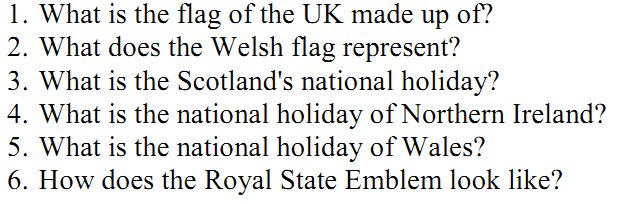 8.5. Достопримечательности стран изучаемого языка. Лондон. Вашингтон.16.1 What is the capital of Great Britain?How many years is London?What includes the poor districts?Where do rich people live?Where is the Admiral Nelson column?8.6What is the capital of the USA?Which are the highest mountain ranges?Where are the Great Lakes situated? Which are the largest rivers?The most populated city in the US is NYC, isn’t it?How is the national US flag called?What do the 50 stars on the flag stand for?What do the 13 stripes stand for?What does the USA have in common with Belarus and with England?What is the national tree of the USA?What is the national bird of the USA?jobs to which I might be better suited.)8.7 .What do you know about British meals?How many meals a day do the British people have? What is a traditional British breakfast?How did English tea appear?What do you know about tea tradition in Britain?What British national dishes do you know?What can you say about historical roots of the British pubs?What is a ploughman's lunch?Do you agree that British people become more cosmopolitan in their eating habits? Prove it.Where can people eat out in Britain?What kind of English cheese do you know?What is a take away?What is a black pudding?8.8Marmalade is made from: a) oranges and jam b) oranges c) pears d) other fruitWhat is the most popular drink in Britain?Your friend lives in Great Britain. He writes you about British tea tradition. What do you think you will read about this tradition?What do you know about eating out in Great Britain?How did John Sandwich become famous? What did he do?What is Yorkshire pudding?What is hot dog?What do you know about British pubs?How do British eating habits differ from Russian habits?Раздел № 9 Погода Климат нашей страны. Особенности климата в стране изучаемого языка.Погода в разные времена года. Сравнительная характеристика       9.1. How many seasons are there in the year? What are they? Which season do you like best , and why?9.2. In what season of the year does nature return to life? Which are the spring months? In what month do trees break into blossom?9.3. When does a rainbow appear in the sky? What are its colours? Why do we admire a rainbow?9.4. Which are the summer month? Which month is the hottest in your town? What is your the usual summer temperature in your town? Does the temperature ever rise 40 degrees in your town?9.5. What change do we usually observe in the weather when the heat grows oppressive? What indicates the approach of a thunderstorm? What do we hear during a thunderstorm? And what do we see?9.6. Are you afraid of thunder? Is it dangerous to stand under the tree during a thunderstorm?9.7. Do you stay in town or do you go to the country in summer? When do you generally get up when you stay in the country? Why don’t we sleep well on a sultry summer night?9.8. Which are the autumn months? What was the weather like in autumn? Did it often drizzle? Do you like autumn? Why?9.9. Which are the winter months? Which month is the coldest in your town? What was the weather like this winter? Was it very changeable? What is the usual winter temperature in your town?9.10. What is the weather forecast for Sunday? What do you think the weather is going to be like? Will you go out of town for the week-end?9.11. What is the weather like now? Has it stopped raining or is it still raining a little? Is it windy? Where is the wind( blowing) from? Do you think the weather will clear up?9.2.1. What is the climate of Britain like?
9.2.2. What are common ideas about the weather in Britain?
9.2.3. What does hot weather cause?
9.2.4. Why are summers starting drier and hotter?
9.2.5. Why do people enjoy discussing the snow?
9.2.6. What are winters like?
9.2.7. What are the wettest months?
9.2.8. Does it rain all the time?Раздел 10.Здоровье. Болезни. Части тела. Здоровье превыше богатства. Описание различных заболеваний и способы их лечения. Народные средства лечения. Система здравоохранения в России и за рубежом. Здоровый образ жизни.Has Russia  a public health care service ?Is the work of public health care service  rather good?Is medical insurance   compulsory in Russia?Is there  a private sector in medical care?Is on the whole medical care free?Is Private health care cost  high ?Is the quality of  treatment   bad  in public health care system?Are  the most of physicians on a salary?What does the National Health Service provide?What do people pay every month?What does the National Health Service состоит of?What are local health authorities responsible for?What is in the centre of National Health Service?Раздел № 11  Спорт. Виды спорта. Значение спорта в жизни. Звезды спорта. Экстремальные виды спорта.What kind of sport do you go in for?  2. Do you play draughts? 3. Do you attend hockey matches? 4. What football team do you support? 5. Did you ever try figure-skating? 6. Who usually likes tobogganing? 7. What do spectators do at the stadiums? 8. Where are boat-races I held in Moscow? 9. What is the most popular sport in the 1 Soviet Union? 10. Do Soviet teams participate in international matches? 11. Who coaches your volley-ball team?12. Where are the Oxford and Cambridge boat-races held? 13. What is the difference between a "sport" and a "game"? 114. What sports and games do you know? 15. What games take the first place in public interest? 16. What is the great national sport in England?Раздел № 12 Путешествие. Способы путешествия (по воздуху, на поезде, на машине, пешком). Лучшее место для отдыха. Путешествие - основной способ проведения свободного времени. Подготовка к путешествию.How do you spend your time when you are on holiday and the weather is bad?If you traveled to South America, what countries would like to visit?If you were going on a camping trip for a week, what 10 things would you bring? Explain why.What are some things that you always take with you on a trip?What countries would you like to visit? Why?What are some countries that you would never visit? Why would you not visit them?What do you need before you can travel to another country?What is the most interesting city to visit in your country?What is the most interesting souvenir that you have ever bought on one of your holidays?What was the most interesting place you have ever visited?What's the most beautiful place you've ever been to?Would you prefer to stay at a hotel/motel or camp while on vacation?Would you rather go to a place where there are a lot of people or to a place where there are few people?Do you think the type of vacation one takes reflects one's social status?Do you prefer active or relaxing holidays? Why?Which is better, package tour or a tour you organize and book yourself?Is there any difference between young tourists and adult tourists?Why do people travel?Would you like to go back to the same place?Would you like to take a cruise? Where to? With who?What is the best kind of holiday for different ages of people? Children? Teenagers? Adults? Elderly people?Do you think it is a good idea to travel with friends, or alone? How about with your family?If you had $100,000, where would you go on holiday?Раздел № 13 Культура и искусство. Театр. Кино. Музыка. Роль искусства в жизни людей.Всемирно известные актеры и музыканты. Жанры. Пьесы, фильмы, которые стоит посмотреть.Классическая и современная музыка.           13.1.Answer the questions
1 What is more popular now: cinema or theatre? Why?
2. What is the role of the theatre in the intellectual life of a country?
3. What famous Russian theatres do you know?
4. What is your favourite theatre? Why?
5. Are you a regular theatre-goer? When did you go to the theatre last?
6. Where do you buy the tickets?
7. Where do you like to sit during the performance? -
8. What do you like in the theatre most of all?
9. Do you like going to the cinema? Why?
10. Do you have a cinema near your house?
11. How do you choose the film you want to see?
12. What films do you prefer?
13. What is your favourite film? Why?
Раздел № 14 Литература. Литературные жанры. Известные писатели и их произведения.Любимые книги. Рекомендации для прочтения.14.11.What types of literature did Normans bring to Britain? 
2.Who was Chauser? 
3.What types of stories did Chauser collect in his "Canterbury Tales"? 
4.How many original Robin Hood ballads are there in English literature? 
5.Who was Beowulf? 
6.What was the new ideology of the Renaissance period& 
7.What is the main idea of "Utopia"? 
8.What was new in Spenser's stanza? 
9. Who was Cristopher Marlowe and was his literary work? 
10.When and where was Shakespeare born? 
11.What is the main idea of "Twelfth Night"? 
12. In what genres did Shakespeare work? 
13.What made Hamlet finally kill Claudis? 
14. What social ideas does Lear come to throught his trials? 
15.What was Shakespeare's contribution to world literature? 
16.What is the famous work of Milton? 
17.Why is the period called"Englishment"? 
18.Who is Daniel Defoe? 
19.What qualities did Burns appreciate most of all in men. 
20.Why do we consider Byron to be a real fighter for freedom?14.2Do you read much?What sort of books do you read?Do you enjoy reading?Should children be encouraged to read?What are the advantages of reading? Are there any disadvantages? What are they?Is it good to get the reading habit?Do you read in English or in your own language?Does reading help to learn a language?When do you usually read?Do you read newspapers?Do you read magazines or journals?What books do you usually use to get ready for your classes?Do you think people should read more?What will happen if we don’t read?When should we start reading?Do you think that people don’t read so much because they are busy watching television or surfing the Internet?What would you do to encourage people to read? Is it difficult to encourage yourself to read? Why (not)?What was your favourite book in your childhood? What is your favourite book now?What is your favourite genre of books?Do you read electronic books or prefer paper copies of books? Why?What are the advantages and disadvantages of electronic readers?Do you think that books may disappear in the future? Why (not)?Where do you usually buy books?Do you borrow books from a library or do you buy them?Do you think that libraries may disappear in the future? Why (not)?Раздел № 15 СМИ Современные СМИ: телевидение, радио, газеты, журналы, интернет.Роль СМИ в формировании личности человека. Молодежные журналы и газеты.Answer the questions.15.1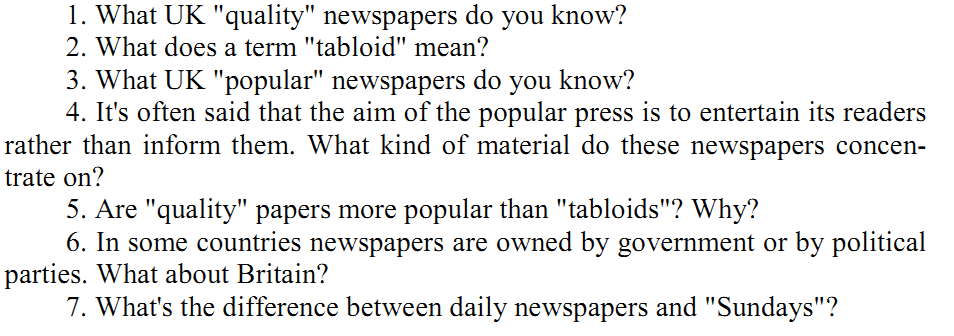  8. What are the two groups of British daily newspapers? 9. Are the «quality» newspapers strongly conservative?           10. What items do the «popular» newspapers report? 11. Can you name any «quality» and «popular» newspapers?12. Are the Englishmen fond of «popular» newspapers? Why? 13. Why does big business have an enormous effect on the daily press?15.2 Answer the questions:What is press in the USA characterized by?What are the two major kinds of daily newspapers in the USA?What source do many American newspapers get their news from?What are the American newspapers of international excellence?Why can we say that there is a national press in the USA?Why do we say that there is no national press in the USA?Раздел № 16 Проблемы молодежи. Взаимодействие детей и родителей. Неформальные объединения. Проблемы проведения досуга. Вредные привычки и криминал.16.1How should a relationship be between parents and children?What affects the relationship between parents and children?What do parents think about their children but never say?What is the difference in the relationships between children and parents?Can jealousy ever mark the relationship between parents and children?What are the benefits of some friendly relationship between parents and children?What should be the relationship bond between parents and children?What causes arguments between parents and children?What do you think about children hitting their parents?Relationship between parents and children?How do fights between parents affect children?Why do parents love their children so much?What is the attachment between parents and children?Do you think children should help their parents? Why?Relationship between a child and his parents?As a teenager, what do you think you can contribute to society?At what age should teenagers leave home?What type of punishment did your parents use when you were a teenager?Do you think teenagers today have it "too easy'?Did you have a good relationship with your parents? Why or why not?What do you think are some important things parents can do for teenagers?Do you think teenagers today show respect for adults? Teachers? Parents? Brothers and sisters?What do you think about teenagers who dye their hair blue, green, or another crazy color?Do you think that wearing uniforms to school is a good idea?At what age did you leave home?What would you do if your teenage son or daughter got a tattoo?What would you do if your teenage son or daughter shaved his or her head?How do you feel about swearing?Does it matter if teenagers sometimes use bad language?What do you think about rock videos today?What do you think parents can do to help teenagers avoid depression?Do you believe in anti depression drugs?Do you think it's a good idea to give teenagers a lot of freedom? (For example, come home when you like)Do teenagers in your former country have problems with drugs or alcohol?What can you do to keep your teenager away from drugs and alcohol?Is teenage suicide a problem?Why do you think some teenagers do good things and others (in the same family often) do bad things?At what age should a teenage girl have her first serious boyfriend?At what age should a teenage boy have his first serious girlfriend?How old were you when you had your first serious relationship?What can society do to help teenagers who have problems at home?Are there more pregnant teenage girls in this country than in your country? Why?What is the best advice you could give to a teenager growing up in this culture?Do you think that advertising plays an important role in how teenagers think?Should teenagers work? Why or why not?Did you work when you were a teenager?If you could be a teenager again, would you do anything differently?Were you teenage years enjoyable?Do you think it is better to raise teenagers in the city, a small town, or the country?What is it like to be a teenager in your society?Would you rather be a child, teenager or an adult? Why?What are the advantages of being a child?A teenager?An adult?What are the disadvantages of being a child?A teenager?An adult?If you could meet any teenager in the world, who would it be?At what age should teenagers be allowed to leave school?At what age should teenagers be allowed to smoke?At what age should teenagers be allowed to drink?At what age should teenagers be allowed to drive?At what age should teenagers be allowed to get married?At what age should teenagers be allowed to vote?16.2.Answer the questions.1. What does the word environment mean?2. What are the most serious environmental problems?3. What makes the sea waters dangerous today?4. Why is it dangerous to dump industrial waste in the sea?5. Why was the Statue of Liberty damaged?6. Why is it not safe to be in the sunlight in certain places?Раздел № 17 Природа и человек Глобальные проблемы человечества: терроризм, войны, голод, нищета, проблема загрязнения окружающей среды, природные катаклизмы, потепление климата. Способы борьбы с проблемами.17.1Why do people use terror?What terror actions do you remember?What should be done to prevent terror?Are you afraid of traveling because of terror?Why is terror used more in some countries than others?Do you know of any forms of terror other than bombs?Have you been a victim of terror?Do you think terror is justified?How has airline travel been affected by terrorism?What do you think of airport security?Have you ever been patted down?Have you ever had a body scan?What do you think security personnel think when they see you in a body scanner?Is violence ever okay?Where were you during the 9/11 attack on the World Trade Center buildings in New York City?Are terror tactics ever effective? When?What is the difference between a 'freedom fighter' and a 'terrorist'? Is there a difference?Is it possible for governments to cause terror? If so, give examples.In your own words define the word "terrorism."What is terrorism about?Race?Religion?Nationality?Can you name any terrorist groups?Can you name any fugitive terrorists?How do terrorist groups operate?What methods/tactics do terrorists use?Why do people commit terrorist acts?How much do you know about the Catholic/Protestant/Islamic religions?Is religion to blame for the increase in world terrorism? If so, how much?Which countries have been accused of harboring terrorists?Which countries have been victims of terrorist plots?What specific terrorist acts can you recall?Who's winning the war on terrorism?What do you believe is the best way to deal with terrorism?What can governments do to eradicate world terrorism?What kind of power could be given to special terrorist operations task-forces?Would you ever consider committing suicide for the sake of a cause you believe in?What cause would you fight for?Where do terrorists get their money and weapons from?If the money was right, would you work in a known terrorist-plagued state?Are governments listening hard enough to extremists? If not, why not?How much do you believe extremists are open to dialogue with Governing bodies?In your opinion will terrorism spread or decline in the future?Do you know anything about terrorist activities?Блок BРаздел № 1 Биография, семья. Автобиография. Взаимоотношения в семье, проблемы семьи. Проблема разницы поколений Раздел № 2 Мой дом. Идеальный дом. Способы обстановки квартиры. Предметы мебели. Моя комната. Проектирование дома, квартиры мечты. Жилищные проблемы. Разделение домашних обязанностей между членами семьи. Раздел № 3 Мой рабочий день. Свободное время. Идеальный распорядок дня студента. Распорядок дня студента. Студенческая жизнь. Мой распорядок дня. Будни и выходные, праздники. Проведение свободного времени. Раздел № 4 Еда. Национальная кухня. Правила поведения за столом. Традиционная национальная кухня. Этикет за столом. Публичные места питания: в кафе, в столовой, в ресторане. Junk food. Раздел № 5 Магазины. Покупки. Защита прав потребителей. Виды магазинов. Классификация товаров по разным отделам в супермаркетах. Удачные и неудачные покупки. Интернет покупки: за и против. Раздел № 6 Система образования. Системы образования России, Великобритании, США. Всемирно известные университеты. Раздел № 7 Выбор будущей профессии. Профессиональная ориентация. Профессия учитель: за и против. Проблемы, с которыми сталкивается молодой учитель. Раздел № 8 Страны. Столицы. Национальности Исторические очерки стран изучаемого языка. Традиции и обычаи. Достопримечательности. Национальные проблемы. Раздел № 9 Погода Климат нашей страны. Особенности климата в стране изучаемого языка. Погода в разные времена года. Сравнительная характеристика Раздел № 10 Здоровье. Болезни. Части тела. Здоровье превыше богатства. Описание различных заболеваний и способы их лечения. Народные средства лечения. Система здравоохранения в России и за рубежом. Здоровый образ жизни. Раздел № 11 Спорт. Виды спорта. Значение спорта в жизни. Звезды спорта. Экстремальные виды спорта. Раздел № 12 Путешествие. Способы путешествия (по воздуху, на поезде, на машине, пешком). Лучшее место для отдыха. Путешествие - основной способ проведения свободного времени. Подготовка к путешествию. Раздел № 13 Культура и искусство. Театр. Кино. Музыка. Роль искусства в жизни людей. Всемирно известные актеры и музыканты. Жанры. Пьесы, фильмы, которые стоит посмотреть. Классическая и современная музыка. Раздел № 14 Литература. Литературные жанры. Известные писатели и их произведения. Любимые книги. Рекомендации для прочтения. Раздел № 15 СМИ Современные СМИ: телевидение, радио, газеты, журналы, интернет. Роль СМИ в формировании личности человека. Молодежные журналы и газеты. Раздел № 16 Проблемы молодежи. Взаимодействие детей и родителей. Неформальные объединения. Проблемы проведения досуга. Вредные привычки и криминал Раздел № 17 Природа и человек Глобальные проблемы человечества: терроризм, войны, голод, нищета, проблема загрязнения окружающей среды, природные катаклизмы, потепление климата. Способы борьбы с проблемами.Блок C С.1 Перечень дискуссионных тем для проведения круглого столаРаздел 1. Topics for oral composition “Talk about your parents”, “Is it difficult to be the only child?” American family trends, discussion.Topics for oral composition “name 10 likes and dislikes in person’s appearance”, “What’s your ideal of male or female beauty?”   «A marriage of convenience»Discussion points.1. What do you think of the main characters — the Governor and his wife?2. The characters' appearances are so different. Is it a plus or a minus?3. Does their story sound true to life, in your opinion? Prove your point.4. Was it really a marriage of convenience? Could it be a case of love at first sight?5. Are you for or against marriages of convenience?6. Do you think acquaintance services and marriage advertisements can be of help?Раздел 2. Topics for oral composition, presentation “Describe your apartment”, describe your favorite buildings»Have you ever experienced anything like that in your life? Do you believe that homes reflect their owners' mode of life, occupation, character?Раздел 3. Tell about:3.1a) the working-day of your father or motherb) the usual weekend at homec) the best day of your lifed) a holiday spent with your friends or relatives (New Year's day, Christmas, 8th of March)e) the working day of famous people (writers, artists, politicians etc.)3.2. Write an essay: My daily routine. Раздел № 4 Еда. Национальная кухня. Правила поведения за столом. Традиционная национальная кухня.4.1.Напиши на английском сочинение о рождественском пудинге Англии4.2.Discussion “What you know about traditional dishes of various countries?” Composing the dialogues “Describe your first to a restaurant”, “Tell about your families favorite dishes”, presentation. Раздел 5. Discussion “What is the best time for shopping? Why?” Этикет за столом. Публичные места питания: в кафе, в столовой, в ресторане.5.1Составь этикетный устав правил поведения в ресторане  на английском языке5.2.Buying food, presentation.Задание 1: Your friends visited a pub and were going home when you met them. They began to discuss their visit to the pub. Act out the dialogue and make up your own conversation.-   What do you think of a cucumber sandwich?-   Well, I like it. I think it is very delicious.-   Yes, not bad. Do you like this pub?-  Erm... not really. I think it is poor.-   Well, yes, but I like friendly atmosphere and a landlord is very polite.-  Do you think so? I don't like him.-   OK, next time you will choose a pub.-   OK, with pleasure.Задание 2: Put the parts of the dialogue in order. Role-play the dialogue.In a restaurantMr. Adams: Do you fancy a stater?Mrs. Adams: Mmm... I think I'll have the prawn cocktail. I am very fond ofprawns. What about you?Mr. Adams: I am not sure... I can't decide.Mrs. Adams: Oh, I'd have the trout if I were you. You always say that you like trout, and you haven't it for a long time.***Waiter: Good evening, sir...madam. Shall I take your coats?Mr. Adams: Thank you. Where shall we sit, Barbara?Waiter: Oh, would you like to sit over here, sir? Near the window.Mr. Adams: Ah, yes... Could we see the menu?Waiter: Certainly. Here it is.***Waiter: Would you like to see the wine list?Mr. Adams: Yes... we’d like a bottle of dry white wine.Waiter: May I suggest something?Mr. Adams: Of course.Waiter: Why don't you try a bottle of English wine?Mr. Adams: English wine?***Waiter: Yes, it isn't very well known, but it's being produced in the south of England now. You 'II be surprised...it's very good.Waiter: Are you ready to order yet, sir?Mr. Adams: Yes... a prawn cocktail for my wife, and the trout for me.Waiter: And the main course, sir?Mr. Adams: Veal for my wife. I can't decide between the veal and the chicken.What do you recommend?Waiter: Oh, if I were you, I'd have the veal. It's the specialty of the house.Задание 3: Imagine your family decided to eat out in a restaurant. Using a dialogue "In a restaurant" as a model try to compose a conversation between your parents and a waiter.Задание 4: Each student gets a card with the situation and says what one of his classmates would do in that situation. Students should either agree with the statements or disagree and defend themselves. They should use the following phrases: I am convinced that...                         I am not sure but I think              I am sure...                                          If you want to know what I think...              I personally think that...                     Personally I feel that...             You may not agree with me but...Раздел № 6 Система образования. Системы образования России, Великобритании, США.Всемирно известные университеты.6.1.Role play, press- conference: Imagine that one of your group mates is  the Minister of Education and      you are interviewed by students of our country and of England. Make a list of questions and suggestions. Some aspects of British university life, presentation.Discussion “What are universities for?”Harvard University, presentation.A panel discussion, presentation “The principal tasks of higher education” .6.2Group discussion “At my university”. Раздел № 7 Выбор будущей профессии. Профессиональная ориентация. Профессия учитель: за и против. Проблемы, с которыми сталкивается молодой учитель.Write an essay: My future career Раздел № 8 Страны. Столицы. Национальности Исторические очерки стран изучаемого языка. Традиции и обычаи. Достопримечательности. Национальные проблемы.Discussion: Is the UK one of the most densely populated countries in the world? What  is the density of the population in the UKРаздел № 9 Погода Климат нашей страны. Особенности климата в стране изучаемого языка.Погода в разные времена года. Write an essay:  The weather is the favorite conversational topic in England, isn't it?Раздел № 10 Здоровье. Болезни. Части тела. Здоровье превыше богатства. Описание различных заболеваний и способы их лечения. Народные средства лечения. Система здравоохранения в России и за рубежом. Здоровый образ жизни.Move the body- move the brain, discussing the problem “Sport and health”Раздел № 11 Спорт. Виды спорта. Значение спорта в жизни. Звезды спорта. Экстремальные виды спорта.Раздел № 12 Путешествие. Способы путешествия (по воздуху, на поезде, на машине, пешком). Лучшее место для отдыха. Путешествие - основной способ проведения свободного времени.12.1Write an essay: What was the most interesting place you have ever visited? .If I have a chance to visit London, I’ll see…12.2.Speak on the following sub – topics.Modern life is impossible without travelling.People all over the world spend their holidays travelling. Various means of transport.     12.3 Traveling is the name of modern disease, discussion.Раздел № 13 Культура и искусство. Театр. Кино. Музыка. Роль искусства в жизни людей.13.1.The famous artist and designer William Morris said that you should not have nothing in your house that you do not know to be useful, or believe to be beautiful'. Discuss. Write an essay: Art in our life.Раздел № 14 Литература. Литературные жанры. Известные писатели и их произведения. Любимые книги. Рекомендации для прочтения.Write an essay: Can books disappear from our life?Раздел № 15 СМИ Современные СМИ: телевидение, радио, газеты, журналы, интернет.15.11.How do you feel when watching explicit scenes on TV with your parents? How do your parents usually react?2.Does violence on TV influence some young people to engage in violent behavior?15.2.Write an essay:There is a famous English saying that goes "you are what you eat." Does this apply to television? Can the programs you watch affect your behavior?Раздел № 16 Проблемы молодежи. Взаимодействие детей и родителей. Неформальные объединения. 1.Подготовьте план и вопросы  для  интервью по теме «Проблемы проведения досуга. Вредные привычки и криминал среди подростков ».Раздел № 17 Природа и человек Глобальные проблемы человечества: терроризм, войны.17.1Discussions:What do you think are some important things parents can do for teenagers?Do you think teenagers today show respect for adults? Teachers? Parents? Brothers and sisters?С.2 Индивидуальные творческие задания1. Написание сочинения-эссе « Marriage has no place in society in the 21 century»2.Составление монолога по теме « My home»3-4. Составление монолога по теме «My working day»Блок DЭкзаменационные вопросы (вопросы к зачету).Speaking:Взаимоотношения в семье, проблемы семьи. Проблема разницы поколений Моя комната. Проектирование дома, квартиры мечты. Жилищные проблемы. Разделение домашних обязанностей между членами семьи.Мой рабочий день. Свободное время. Еда.Удачные и неудачные покупки. Интернет покупки: за и против.Системы образования России, Великобритании, США. Всемирно известные университеты.Профессия учитель: за и против. Проблемы, с которыми сталкивается молодой учитель.Достопримечательности Лондона. Исторические очерки стран изучаемого языка.  Традиции и обычаи. Достопримечательности. Национальные проблемы.Климат нашей страны. Особенности климата в стране изучаемого языка.  Описание различных заболеваний и способы их лечения. Народные средства лечения. Система здравоохранения в России и за рубежом. Здоровый образ жизни.Значение спорта в жизни. Экстремальные виды спорта.Способы путешествия (по воздуху, на поезде, на машине, пешком). Лучшее место для отдыха.  Путешествие - основной способ проведения свободного времени. Роль  искусства в жизни людей.Известные писатели и их произведения. Современные СМИ: телевидение, радио, газеты, журналы, интернет.  Роль СМИ в формировании личности человека. Взаимодействие детей и родителей. Вредные привычки и криминалГлобальные проблемы человечества: терроризм, войны, голод, нищета, проблема загрязнения окружающей среды, природные катаклизмы, потепление климата. Способы борьбы с проблемами.Оценивание выполнения практических заданий Оценивание выполнения тестов Оценивание ответа на зачетеРаздел 3. Методические материалы, определяющие процедуры оценивания знаний, умений, навыков и опыта деятельности, характеризующих этапы формирования компетенцийОсновными этапами формирования компетенций по дисциплине при изучении студентами дисциплины являются последовательное изучение содержательно связанных между собой разделов. В целом по дисциплине оценка «зачтено» ставится в следующих случаях:-  обучаемый демонстрирует самостоятельность в применении знаний, умений и навыков к решению учебных заданий в полном соответствии с образцом, данным преподавателем, по заданиям, решение которых было показано преподавателем, следует считать, что компетенция сформирована, но ее уровень недостаточно высок. - обучаемый способен продемонстрировать самостоятельное применение знаний, умений и навыков при решении заданий, аналогичных тем, которые представлял преподаватель при потенциальном формировании компетенции, подтверждает наличие сформированной компетенции, причем на более высоком уровне. Наличие сформированной компетенции на повышенном уровне самостоятельности со стороны обучаемого при ее практической демонстрации в ходе решения аналогичных заданий следует оценивать как положительное и устойчиво закрепленное в практическом навыке.- обучаемый демонстрирует способность к полной самостоятельности (допускаются консультации с преподавателем по сопутствующим вопросам) в выборе способа решения неизвестных или нестандартных заданий в рамках учебной дисциплины с использованием знаний, умений и навыков, полученных как в ходе освоения данной учебной дисциплины, так и смежных дисциплин, следует считать компетенцию сформированной на высоком уровне.Оценка «не зачтено» ставится при неспособности обучаемого самостоятельно продемонстрировать наличие знаний при решении заданий, которые были представлены преподавателем вместе с образцом их решения, отсутствие самостоятельности в применении умения к использованию методов освоения учебной дисциплины и неспособность самостоятельно проявить навык повторения решения поставленной задачи по стандартному образцу свидетельствуют об отсутствии сформированной компетенции. Отсутствие подтверждения наличия сформированности компетенции свидетельствует об отрицательных результатах освоения учебной дисциплины. При оценивании результатов обучения: знания, умения, навыки и опыта деятельности (владения) в процессе формирования заявленных компетенций используются различные формы оценочных средств текущего, рубежного и итогового контроля (промежуточной аттестации). Рекомендации к компонентному составу оценочных материаловФормируемые компетенцииПланируемые результаты обучения по дисциплине, характеризующие этапы формирования компетенцийВиды оценочных средств/шифр раздела в данном документеПК*-1:владеет системой лингвистических знаний, включающей в себя знание основных фонетических, лексических, грамматических, словообразовательных явлений и закономерностей функционирования изучаемого иностранного языка, его функциональных разновидностейЗнать: правила ударений, интонации изучаемого иностранного языка; правила нормативного литературного произношения современного изучаемого иностранного языка Блок A – задания репродуктивного уровняПеречислить содержание блока с учетом выбранного вида оценочного средстваПК*-1:владеет системой лингвистических знаний, включающей в себя знание основных фонетических, лексических, грамматических, словообразовательных явлений и закономерностей функционирования изучаемого иностранного языка, его функциональных разновидностейУметь: выразительно читать вслух оригинальный текст; писать орфографически и пунктуационно правильно в пределах лексического минимума, передавать содержание различных текстов; анализировать фонетические явления изучаемого иностранного языка; прогнозировать возможное поле фонетической, грамматической и лексико-семантической интерференции Блок B – задания реконструктивного уровняПеречислить содержание блока с учетом выбранного вида оценочного средстваПК*-1:владеет системой лингвистических знаний, включающей в себя знание основных фонетических, лексических, грамматических, словообразовательных явлений и закономерностей функционирования изучаемого иностранного языка, его функциональных разновидностейВладеть: способами использования общих понятий лингвистики для осмысления конкретных форм и конструкций языка; правилами орфографии изучаемого иностранного языка; навыками различать ошибки, связанные с интерференцией, от ошибок других типов.Блок C – задания практико-ориентированного и/или исследовательского уровняПеречислить содержание блока с учетом выбранного вида оценочного средстваПК-9:способностью проектировать индивидуальные образовательные маршруты обучающихсяЗнать:Знать: методику организации и руководства различными видами познавательной развивающей деятельности воспитанников. . Блок A – задания репродуктивного уровняПК-9:способностью проектировать индивидуальные образовательные маршруты обучающихсяУметь:конструировать управляемый образовательный процессБлок B – задания реконструктивного уровняПК-9:способностью проектировать индивидуальные образовательные маршруты обучающихсяВладеть:навыками прогнозирования и проектирования педагогических ситуаций; постановки и решения педагогических задач.Блок C – задания практико-ориентированного и/или исследовательского уровняПК-10:способностью проектировать траектории своего профессионального роста и личностного развитияЗнать: возможности профессионального роста и личностного развития педагога; формы возможного повышения профессионального уровня педагога; .Блок A – задания репродуктивного уровняПК-10:способностью проектировать траектории своего профессионального роста и личностного развитияУметь: осуществлять самоанализ и самооценку результатов собственной деятельности; проектировать траектории своего профессионального роста и личностного развития; Блок B – задания реконструктивного уровняПК-10:способностью проектировать траектории своего профессионального роста и личностного развитияВладеть: владеть техникой проектирования траектории своего профессионального роста и личностного развитияБлок C – задания практико-ориентированного и/или исследовательского уровняAВ1. to whitewash wallsа. выходить на мореa construction siteb. строительная площадка3. an arched doorс. позади дома4. a flower bedd. чердак5. upstairsе. арочная дверь6. to overlook the seaf. белить стены7. a basementg. клумба8. to live next door to smb.h. наверху (вверх по лестнице)9. a garreti. жить по соседству с кем-либо10. at the rear of the housej фундамент, цокольный этаж spoon is dear when lunch time is near.2. After dinner comes the reckoning.3. There’s no such thing as a free lunch.4. Breakfast like a king, lunch like a queen and dine like a pauper.5. After meat mustard.6. One’s man meat is another man’s poison.7. A hungry man smells meat a far off.8. They that have no other meat, bread and butter are glad to eat.9. Half a loaf is better than no bread.10. Drinking tea with pleasure isn’t working without measure.а. Бесплатный сыр бывает только в мышеловке.b. Ложка дорога к обеду.c. Завтрак съешь самб обед раздели с другом, ужин отдай врагу.d. На безрыбье и рак рыба.e. Дорога ложка к обеду. После драки кулаками не машут.f. Любишь кататься, люби и саночки возить.g. Что русскому хорошо, немцу – смерть.h. Чай пить – не дрова рубить.i. Голодной куме хлеб на уме.j. Лучше синица в руках, чем журавль в небе.Prestigious jobsNot prestigious jobsWell-paidLow-paidUp-to-dateOut-of-dateRareWidespreadIntellectual/mentalManual1. Hello, I have a ___. My name is Matthew Jones.a. reserveb. reservedc. reservationd. reserving8. Could you give me a ___ up call at 6 o’clock in the morning please?a. sleepb. startc. waked. morning2. Beach equipment is ___ to all of our guests, free of charge.a. averageb. availablec. advantaged. avail9. If you’ve never been to this city, you should take a look at our sight-seeing.a. menub. brochuresc. front desk3. We only have one ___ left, and it’s for a single room. The rest of the hotel is full.a. vacinationb. vacancyc. vacationd. vagrant10. Sorry, we don’t have a _______ service. You’ll have to park your car yourself.a. roomb. laundryc. valet4. I’d like to order room ___ please. I’d like a bottle of red wine sent up to room 407.a. standardb. staffc. serviced. stuff11. I’m sorry, but we don’t have any vacancies. We are fully-_______ tonight.a. vacantb. bookedc. closed5. Can I ___ my stay for another day please?a. expressb. extentionc. exitd. extend12. You might like to voice your complaint about the rate to the ______a. housekeeperb. valet driverc. hotel manager6. I’m leaving tomorrow. What time do I have to check ___ by?a. upb. outc. throughd. over13. If you need a midnight snack there’s a _______ full of potato chips on your floor.a. bellboyb. kitchenettec. vending machine7. The ___ for a single room is $60 a night.a. rentb. hirec. payd. rate14. I’ll call housekeeping and ask them to bring you some fresh ______a. iceb. milkc. linenSpeaker 1Speaker 2aThere are several films on : “The Desert Island” [                             ] (horror film), “Adventure on the Moon”(comedy) and “I Can’t Forget”(melodrama).fYes, please. What’s on today?BThe booking office of the cinema. Can I help you?gNo, I’m afraid we are not keen on horror films.CBut I can offer you 2 tickets for 6.30 p.m. for “The Desert Island”. Will that do?hOh yes, that’s great! Thank you.DThen I can offer you 2 tickets for 8 p.m. for the film “I Can’t Forget”. Will it do?iCan we reserve 2 tickets for 6 p.m. for the melodrama for today?EI’m sorry, but all the tickets are sold out for 6 o’clock for today.jThat’s a pity!1. daily newspapers2. intelligent reader3. sensational events4. a copy of a paper5. make propaganda for the goods6. income is enormousа. рекламировать товарыb. ежедневные газетыс. умный читательd. доход огромене. сенсационные событияf. экземпляр газеты                                                       1 cultural2 maternal3 birth4 nuclear5 poor6 dull7 arranged8 insideA behaviorB momentC lookD traditionsE marriageF grandmotherG ratesH family 	МИНОБРНАУКИ РОССИИБузулукский гуманитарно-технологический институт (филиал) федерального государственного бюджетного образовательного учреждения высшего образования"Оренбургский государственный университет"МИНОБРНАУКИ РОССИИБузулукский гуманитарно-технологический институт (филиал) федерального государственного бюджетного образовательного учреждения высшего образования"Оренбургский государственный университет"МИНОБРНАУКИ РОССИИБузулукский гуманитарно-технологический институт (филиал) федерального государственного бюджетного образовательного учреждения высшего образования"Оренбургский государственный университет"МИНОБРНАУКИ РОССИИБузулукский гуманитарно-технологический институт (филиал) федерального государственного бюджетного образовательного учреждения высшего образования"Оренбургский государственный университет"МИНОБРНАУКИ РОССИИБузулукский гуманитарно-технологический институт (филиал) федерального государственного бюджетного образовательного учреждения высшего образования"Оренбургский государственный университет"МИНОБРНАУКИ РОССИИБузулукский гуманитарно-технологический институт (филиал) федерального государственного бюджетного образовательного учреждения высшего образования"Оренбургский государственный университет"МИНОБРНАУКИ РОССИИБузулукский гуманитарно-технологический институт (филиал) федерального государственного бюджетного образовательного учреждения высшего образования"Оренбургский государственный университет"МИНОБРНАУКИ РОССИИБузулукский гуманитарно-технологический институт (филиал) федерального государственного бюджетного образовательного учреждения высшего образования"Оренбургский государственный университет"ЭКЗАМЕНАЦИОННЫЙ БИЛЕТ № 1ЭКЗАМЕНАЦИОННЫЙ БИЛЕТ № 1ЭКЗАМЕНАЦИОННЫЙ БИЛЕТ № 1ЭКЗАМЕНАЦИОННЫЙ БИЛЕТ № 11. Your friends have come to your house- warming party. Show them your flat (house). Describe the rooms, the furniture and the conveniences you have.1. Your friends have come to your house- warming party. Show them your flat (house). Describe the rooms, the furniture and the conveniences you have.1. Your friends have come to your house- warming party. Show them your flat (house). Describe the rooms, the furniture and the conveniences you have.1. Your friends have come to your house- warming party. Show them your flat (house). Describe the rooms, the furniture and the conveniences you have.2. Read the abstract from the text, translate and answer the questions.2. Read the abstract from the text, translate and answer the questions.2. Read the abstract from the text, translate and answer the questions.2. Read the abstract from the text, translate and answer the questions.Составитель/./Заведующий кафедрой/./«31» августа 201 г.«31» августа 201 г.«31» августа 201 г.«31» августа 201 г.МИНОБРНАУКИ РОССИИБузулукский гуманитарно-технологический институт (филиал) федерального государственного бюджетногообразовательного учреждения высшего образования"Оренбургский государственный университет"МИНОБРНАУКИ РОССИИБузулукский гуманитарно-технологический институт (филиал) федерального государственного бюджетногообразовательного учреждения высшего образования"Оренбургский государственный университет"МИНОБРНАУКИ РОССИИБузулукский гуманитарно-технологический институт (филиал) федерального государственного бюджетногообразовательного учреждения высшего образования"Оренбургский государственный университет"МИНОБРНАУКИ РОССИИБузулукский гуманитарно-технологический институт (филиал) федерального государственного бюджетногообразовательного учреждения высшего образования"Оренбургский государственный университет"МИНОБРНАУКИ РОССИИБузулукский гуманитарно-технологический институт (филиал) федерального государственного бюджетногообразовательного учреждения высшего образования"Оренбургский государственный университет"МИНОБРНАУКИ РОССИИБузулукский гуманитарно-технологический институт (филиал) федерального государственного бюджетногообразовательного учреждения высшего образования"Оренбургский государственный университет"МИНОБРНАУКИ РОССИИБузулукский гуманитарно-технологический институт (филиал) федерального государственного бюджетногообразовательного учреждения высшего образования"Оренбургский государственный университет"МИНОБРНАУКИ РОССИИБузулукский гуманитарно-технологический институт (филиал) федерального государственного бюджетногообразовательного учреждения высшего образования"Оренбургский государственный университет"ЭКЗАМЕНАЦИОННЫЙ БИЛЕТ № 2ЭКЗАМЕНАЦИОННЫЙ БИЛЕТ № 2ЭКЗАМЕНАЦИОННЫЙ БИЛЕТ № 2ЭКЗАМЕНАЦИОННЫЙ БИЛЕТ № 2My home is my castle.My home is my castle.My home is my castle.My home is my castle.      2. Read the abstract from the text, translate and answer the questions.      2. Read the abstract from the text, translate and answer the questions.      2. Read the abstract from the text, translate and answer the questions.      2. Read the abstract from the text, translate and answer the questions.Составитель/./Заведующий кафедрой/./«31» августа 201 г.«31» августа 201 г.«31» августа 201 г.«31» августа 201 г.МИНОБРНАУКИ РОССИИБузулукский гуманитарно-технологический институт (филиал) федерального государственного бюджетного образовательного учреждения высшего образования"Оренбургский государственный университет"МИНОБРНАУКИ РОССИИБузулукский гуманитарно-технологический институт (филиал) федерального государственного бюджетного образовательного учреждения высшего образования"Оренбургский государственный университет"МИНОБРНАУКИ РОССИИБузулукский гуманитарно-технологический институт (филиал) федерального государственного бюджетного образовательного учреждения высшего образования"Оренбургский государственный университет"МИНОБРНАУКИ РОССИИБузулукский гуманитарно-технологический институт (филиал) федерального государственного бюджетного образовательного учреждения высшего образования"Оренбургский государственный университет"МИНОБРНАУКИ РОССИИБузулукский гуманитарно-технологический институт (филиал) федерального государственного бюджетного образовательного учреждения высшего образования"Оренбургский государственный университет"МИНОБРНАУКИ РОССИИБузулукский гуманитарно-технологический институт (филиал) федерального государственного бюджетного образовательного учреждения высшего образования"Оренбургский государственный университет"МИНОБРНАУКИ РОССИИБузулукский гуманитарно-технологический институт (филиал) федерального государственного бюджетного образовательного учреждения высшего образования"Оренбургский государственный университет"МИНОБРНАУКИ РОССИИБузулукский гуманитарно-технологический институт (филиал) федерального государственного бюджетного образовательного учреждения высшего образования"Оренбургский государственный университет"ЭКЗАМЕНАЦИОННЫЙ БИЛЕТ № 3ЭКЗАМЕНАЦИОННЫЙ БИЛЕТ № 3ЭКЗАМЕНАЦИОННЫЙ БИЛЕТ № 3ЭКЗАМЕНАЦИОННЫЙ БИЛЕТ № 31. My favourite room.1. My favourite room.1. My favourite room.1. My favourite room.      2.  Read the abstract from the text, translate and answer the questions.      2.  Read the abstract from the text, translate and answer the questions.      2.  Read the abstract from the text, translate and answer the questions.      2.  Read the abstract from the text, translate and answer the questions.Составитель/ /Заведующий кафедрой/./«31» августа 201 г.«31» августа 201 г.«31» августа 201 г.«31» августа 201 г.4-балльная шкалаПоказателиКритерииОтлично1. Полнота выполнения практического задания;2. Своевременность выполнения задания;3. Последовательность и рациональность выполнения задания;4. Самостоятельность решения;5. и т.д.Оценка «отлично» ставится, если студент демонстрирует глубокие знания по излагаемой проблеме; грамматически точно использует лексический материал и речевые структуры; аргументировано высказывается по заданной теме; если он при соблюдении вышеуказанных критериев допустил отдельные неточности, не нарушающие процесс коммуникации; и делает выводы  по теоретическому изложению материала, умело иллюстрирует примерами, без ошибок справляется с практическим заданием, показывает умение вести дискуссию по данной проблеме.    Хорошо1. Полнота выполнения практического задания;2. Своевременность выполнения задания;3. Последовательность и рациональность выполнения задания;4. Самостоятельность решения;5. и т.д. Оценка «хорошо» ставится, если студент умеет грамматически точно, используя лексику и речевые структуры, логично высказаться по заданной теме; при соблюдении вышеуказанных критериев допускает  неточности, не нарушающие процесс коммуникации; освещает основные аспекты данной проблемы, делает выводы, хорошо справляется с практическим заданием, реагирует на вопросы преподавателя, провоцирующие  научную дискуссию, решает коммуникативную задачу высказывания.Удовлетворительно1. Полнота выполнения практического задания;2. Своевременность выполнения задания;3. Последовательность и рациональность выполнения задания;4. Самостоятельность решения;5. и т.д. Оценка «удовлетворительно» ставится, если студент показывает недостаточное владение языком, высказывается по заданной теме при допуске языковых неточностей; недостаточно полно освещает теоретические вопросы, делает некоторые ошибки при выполнении практического задания, не может продемонстрировать умения вести дискуссиюНеудовлетворительно 1. Полнота выполнения практического задания;2. Своевременность выполнения задания;3. Последовательность и рациональность выполнения задания;4. Самостоятельность решения;5. и т.д.Оценка «неудовлетворительно» ставится, если студент недостаточно полно освещает теоретические вопросы, не может справиться с практическим заданием, не может дать правильный ответ на дополнительный вопрос, допускает ошибки в устном сообщении по теме.4-балльная шкалаПоказателиКритерииОтлично1. Полнота выполнения тестовых заданий;2. Своевременность выполнения;3. Правильность ответов на вопросы;4. Самостоятельность тестирования;5. и т.д.Выполнено 85-100 % заданий предложенного теста, в заданиях открытого типа дан полный, развернутый ответ на поставленный вопрос.Хорошо1. Полнота выполнения тестовых заданий;2. Своевременность выполнения;3. Правильность ответов на вопросы;4. Самостоятельность тестирования;5. и т.д.Выполнено 66-84 % заданий предложенного теста, в заданиях открытого типа дан полный, развернутый ответ на поставленный вопрос; однако были допущены неточности в определении понятий, терминов и др.Удовлетворительно1. Полнота выполнения тестовых заданий;2. Своевременность выполнения;3. Правильность ответов на вопросы;4. Самостоятельность тестирования;5. и т.д.Выполнено 50-65 % заданий предложенного теста, в заданиях открытого типа дан неполный ответ на поставленный вопрос, в ответе не присутствуют доказательные примеры, текст со стилистическими и орфографическими ошибками.Неудовлетворительно 1. Полнота выполнения тестовых заданий;2. Своевременность выполнения;3. Правильность ответов на вопросы;4. Самостоятельность тестирования;5. и т.д.Выполнено 0-49 % заданий предложенного теста, на поставленные вопросы ответ отсутствует или неполный, допущены существенные ошибки в теоретическом материале.Бинарная шкалаПоказателиКритерииЗачтено1. Полнота изложения теоретического материала;2. Полнота и правильность решения практического задания;3. Правильность и/или аргументированность изложения (последовательность действий);4. Самостоятельность ответа;5. Культура речи.«Зачтено» - студент демонстрирует глубокие знания по излагаемой проблеме, делает выводы  по теоретическому изложению материала, умело иллюстрирует примерами, без ошибок справляется с практическим заданием, показывает умение вести дискуссию по данной проблеме, выполняется коммуникативная задача, логичность и связанность высказывания. Незачтено1. Полнота изложения теоретического материала;2. Полнота и правильность решения практического задания;3. Правильность и/или аргументированность изложения (последовательность действий);4. Самостоятельность ответа;5. Культура речи.«Не зачтено» ставится, если студент недостаточно полно освещает теоретические вопросы, не может справиться с практическим заданием, не может дать правильный ответ на дополнительный вопрос, отсутствие логичности и связанность высказывания. Допускает грубые лексико-грамматические и фонетические ошибки в устном сообщении, искажающие смысл высказывания. Формы контроляВиды контроля Состав оценочных материаловСостав оценочных материаловФормы контроляВиды контроля Для обучающегосяДля экзаменатораПромежуточная аттестация – итоговый контроль по дисциплинеЗачетВопросы к зачетуКритерии оценивания представлены в методических указаниях по освоению дисциплиныТекущий контроль - контроль самостоятельной работы студентовТестированиеБланк с тестовыми заданиями (в случае бланковой формы тестирования) и инструкция по заполнению.Доступ к тесту в системе компьютерного тестирования  и инструкции по работе в системе.Банк тестовых заданийИнструкция по обработке результатовТекущий контроль - контроль самостоятельной работы студентовУстное собеседование(учебно-речевая ситуация)Вопросы для собеседования и перечень дискуссионных тем представлены в методических указаниях к практическим занятиям (семинарским)Критерии оценивания представлены в методических указаниях по освоению дисциплиныОценочные средстваКритерий для оценки «5»Критерий для оценки «4»Критерий для оценки «3»Критерий для оценки «2»Задания блока А.0Процент правильных ответов составляет 85% и болееПроцент правильных ответов составляет от 66% до 84% Процент правильных ответов составляет от 50% до 65%Процент правильных ответов составляет менее 50%Задания блока А.1продемонстрировано глубокое знание по теме практического занятия, полно излагает материал,  продемонстрировано отличное владение терминологией, проявлено умение убеждать с использованием логичных доводов, приводит  необходимые примеры не только из учебной литературы, но и самостоятельно составленныеформулирует полный правильный ответ на вопросы практического занятия с соблюдением логики изложения материала, но допускает при ответеотдельные неточности, не имеющие принципиального характера, недостаточно четко и полно отвечает на уточняющие и дополнительные вопросыпродемонстрировал неполные знания, допускает ошибки и неточности при ответе на вопросы практического занятия, продемонстрировал неумение логически выстроить материал ответа и формулировать свою позицию по проблемным вопросам не способен сформулировать ответ по вопросам практического занятия (семинара); дает неверные, содержащие фактические ошибки ответы на вопросы практического занятия (семинара); не способен ответить на дополнительные и уточняющие вопросы.Неудовлетворительная оценка выставляется в случае отказа отвечать навопросы практического занятияЗадания блока Бдемонстрирует полный и правильный ответ, изложенный в определенной логической  последовательности; если студент свободно оперирует лингвистическими   законами;  анализирует языковые и правовые явления, используя различные источники информации; делает творчески обоснованные выводы. Допускается одна-две несущественные ошибкидемонстрирует полный и правильный ответ, изложенный в определенной  логической  последовательности; если студент умеет оперировать  лингвистическими   законами;  анализирует языковые и правовые явления;  делает обоснованные выводы. Допускаются одна-две ошибкидемонстрирует частично  правильный и неполный ответ; нарушена логика ответа; если студент знает лингвистические законы, но оперирует ими слабоответы  односложные  «да»,  «нет»; аргументация отсутствует либо ошибочны ее основные положения; большинство важных фактов отсутствует, выводы не делаются.Задания блока СЗадания выполнены полностью, в представленном решении обоснованно получен правильный ответзадания выполнены полностью, но нет достаточного обоснования или при верном решении допущена ошибка, не влияющая на правильную последовательность рассуждений, и, возможно, приведшая к неверному ответузадания выполнены частично, нет достаточного обоснования или при выполнении  допущены ошибки, влияющие на правильную последовательность рассуждений, и, приведшие к неверному ответузадания не выполнены или выполнены неверно.Задания блока Dотвечает полно, излагает изученный материал, даёт правильные определения языковых понятий; обнаруживает понимание материала, способен обосновать свои суждения, применить знания на практике, привести необходимые примеры не только по учебнику, но и самостоятельно составленные; излагает материал последовательно и правильно с точки зрения норм литературного языка.даёт ответ, удовлетворяющий тем же требованиям, что и для отметки «5», но допускает 1-2 ошибки, которые сам же и исправляет, и 1-2 недочёта при речевом оформлении ответа.обучающийся обнаруживает знание и понимание основных положений вопроса, но излагает материал неполно и допускает неточности в определении языковых понятий или формулировке правил; не умеет обосновать свои суждения и привести собственные примеры; излагает материал непоследовательно и допускает ошибки в речевом оформлении ответа.ставится, если студент обнаруживает незнание большей части материала вопроса, допускает ошибки в формулировке определений и правил беспорядочно и неуверенно излагает материал.